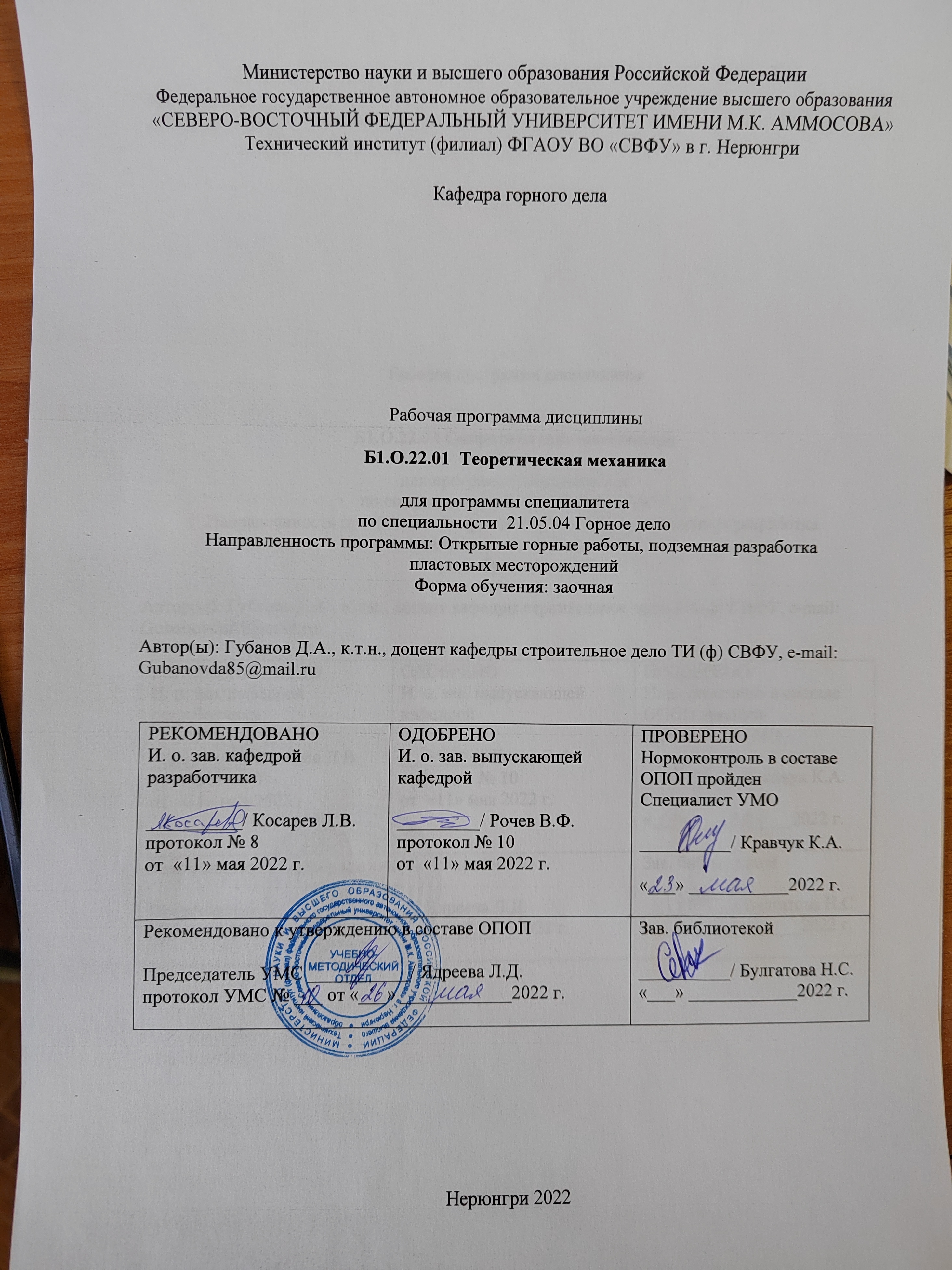 1. АННОТАЦИЯк рабочей программе дисциплиныБ1.О.19.01 Теоретическая механикаТрудоемкость 5 з.е.1.1. Цель освоения и краткое содержание дисциплиныЦель освоения: Изучение теоретической механики имеет своей целью дать студенту необходимый объём фундаментальных знаний в области механического взаимодействия, равновесия и движения материальных тел, на базе которых строится большинство специальных дисциплин инженерно-технического образования. Изучение курса теоретической механики способствует расширению научного кругозора и повышению общей культуры будущего специалиста, развитию его мышления и становлению его мировоззрения.1.2. Перечень планируемых результатов обучения по дисциплине, соотнесенных с планируемыми результатами освоения основной профессиональной образовательной программы1.3. Место дисциплины в структуре основной профессиональной образовательной программы1.4. Язык преподавания: русский2. Объем дисциплины в зачетных единицах с указанием количества академических часов, выделенных на контактную работу обучающихся с преподавателем (по видам учебных занятий) и на самостоятельную работу обучающихсяВыписка из учебного плана (гр.БП-ПГС-22(5))2 семестр3 семестр3. Содержание дисциплины, структурированное по темам с указанием отведенного на них количества академических часов и видов учебных занятий3.1. Распределение часов по разделам и видам учебных занятийСеместр 2Примечание: ПР-подготовка к практическим занятиям, АР – выполнение аттестационных работ, РГР– написание расчетно-графической работы. Тема 1. Основные определения статики. Аксиомы статики. Связи и реакции связей. Задачи статики.Тема 2. Сложение сил геометрически и аналитически. Система сходящихся сил. Условия равновесия системы.Тема 3. Теория пар сил. Момент силы относительно точки. Момент силы относительно оси. Сложение параллельных сил.Тема 4. Произвольная плоская система сил. Теорема Вариньона. Условия равновесия плоской системы сил.Тема. 5 Пространственная система сил. Условия равновесия системы. Главный вектор и главный момент.Тема 6. Расчет плоской фермы. Основные определения. Метод вырезания узлов. Метод сечений.Тема 7. Равновесие тела с учетом сил трения. Силы трения скольжения. Законы трения. Трение качения. Тема 8. Центр параллельных сил. Центр тяжести. Методы определения центра тяжести.Семестр 3           Тема 1.  Кинематика материальной точки.  Способы задания движения точки. Скорость и ускорение точки. Частные случаи.Тема 2. Простейшие движения точки. Поступательное и вращательное движение.Угловая скорость и угловое ускорение точки. Линейная скорость. Тема 3 Плоскопараллельное движение твердого тела. Скорость и ускорение точки. Мгновенный центр скоростей. Мгновенный центр ускорений.Тема 4.  Сложное движение точки. Теорема о сложение скоростей. Теорема о сложении ускорений. Ускорение Кориолисово.Тема 5. Динамика материальной точки. Основные законы. Дифференциальные уравнения движения точки. Решение 1 и основной 2 задачи динамики.  Исследование колебательного движения материальной точки.  Основные теоремы динамики материальной точки.Тема 6. Механическая система.  Центр масс. Теорема о движении центра масс.Тема 7. Основные теоремы динамики механической системы.  Дифференциальные уравнения движения твердого тела. Исследование соударений двух тел.Тема 8. Аналитическая механика. Принцип возможных перемещений. Общее уравнение динамики. Уравнения Лагранжа. Функция Гамильтона. Уравнение Гамильтона.Тема 9-10. Малые колебания системы. Система с двумя степенями свободы. Применение уравнений Лагранжа второго рода к определению сил и моментов, обеспечивающих, программное движение манипулятора.3.3. Формы и методы проведения занятий, применяемые учебные технологииВ процессе преподавания дисциплины используются традиционные технологии. Использование активных/интерактивных технологий не предусмотрено учебным планом.4. Перечень учебно-методического обеспечения для самостоятельной работы обучающихся по дисциплинеСодержание СРССеместр 2.Семестр 3.Работа на практическом занятииВ период освоения дисциплины студенты посещают лекционные занятия, самостоятельно изучают дополнительный теоретический материал к практическим занятиям. Критериями оценки работы на практических занятиях является: владение теоретическими положениями по теме, выполнение практических заданий, знание терминологии. Самостоятельная работа студентов включает проработку конспектов лекций, обязательной и дополнительной учебной литературы в соответствии с планом занятия; выполнение практических работ. Основной формой проверки СРС является устный фронтальный опрос на практическом занятии и решение задач по теме.Критериями для оценки результатов внеаудиторной самостоятельной работы студента являются: уровень освоения учебного материала; умение использовать теоретические знания при выполнении практических задач; сформированность общеучебных умений; обоснованность и четкость изложения ответа.Максимальный балл, который студент может набрать на практическом занятии, - 0.5балл Аттестационная работаАттестационная работа поверяет знание студентов по изученному разделу. Может представлять собой задания, направленные на проверку навыков в решении задач по соответствующим темам. Работа проводится в виде тестирования.Образец задания к аттестационной работе (2 семестр)Статика.1. Указать название опоры. Жёсткая заделка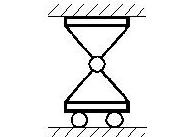 Шарнирно-цилиндрическая неподвижнаяШарнирно-цилиндрическая подвижнаяШарнирно-сферическая неподвижная2. Указать название опоры. 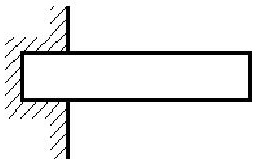 Жёсткая заделкаШарнирно-цилиндрическая неподвижнаяШарнирно-цилиндрическая подвижнаяШарнирно-сферическая неподвижная    3. Однородная балка АВ весом 4 кН давит на гладкую вертикальную  стену  силой 3 кН. Определить реакцию опоры А. 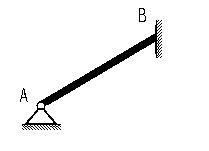 3 4 5 74. Плоская ферма квадратной формы удерживает груз весом G. Пренебрегая весом стержней, определить в них усилие. 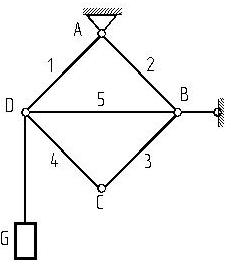 G 0 Кинематика Чему равно нормальное ускорение точки М диска, если его угловая скорость =4 с -1 и радиус R =  . 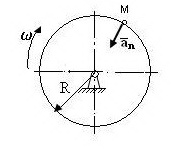     1.4    6.4    2.0    4.82. В кривошипно - кулисном механизме кривошип OM=20см вращается c угловой скоростью =1c-1. При этом ползун М движется в прорези кулисы АВ, заставляя её совершать возвратно - поступательное движение. Определить скорость ползуна относительно кулисы, если φ=300 . 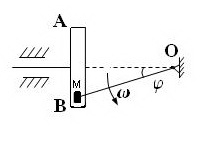    10   20   10.0 3. При условии задачи 3 определить скорость кулисы АВ. 4. Два шкива соединены ремённой передачей. Скорость точки B одного из шкивов VB=8 см/c.  Найти скорость точки A. 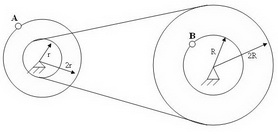  8 16  32 12 Динамика.1.На материальную точку M массы m = 1кг, кроме силы тяжести G, действует сила F = 9,8k(H). Ускорение свободного падения принять g = 9,8 м/c2. В начальный момент точка находилась в покое. Дальнейший характер движения: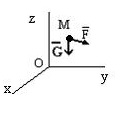  ускоренное движение вверх ускоренное движение вниз равномерное движение вверх равномерное движение вниз останется в покое2.На материальную точку M массы m = 1кг, кроме силы тяжести G, действует сила F = 9,8k(H). Ускорение свободного падения принять g = 9,8 м/c2. В начальный момент точка двигалась вниз. Смотри рис. задания 1Дальнейший характер движения: ускоренное движение вверх; ускоренное движение вниз;   равномерное движение вверх; равномерное движение вниз;   останется в покое.3.На материальную точку M массы m = 1кг, кроме силы тяжести G, действует сила F = 4,8k(H). Ускорение свободного падения принять g = 9,8 м/c2. В начальный момент точка двигалась вниз. Смотри рис. задания 1Дальнейший характер движения:  ускоренное движение вверх; ускоренное движение вниз; равномерное движение вверх; равномерное движение вниз; останется в покое.Все задания размещены в СДО Moodle http://moodle.nfygu.ru/course/view.php?id=3564 Тематическая структура:Статика (33 заданий)Кинематика (19 заданий)Динамика (47 заданий)Виды тестовых заданий:Все задания размещены в СДО Moodle http://moodle.nfygu.ru/enrol/index.php?id=12607  Критерии оценок тестовых занятий.Методические указания для обучающихся по освоению дисциплиныМетодические указания для помощи обучающимся в успешном освоении дисциплины в соответствии с запланированными видами учебной и самостоятельной работы обучающихся: Сокольникова Л.Г., Венекдиктов С.Н. Расчетно – графические работы. Часть 1.  Статика (методические указания), Нерюнгри, 20072 Сокольникова Л.Г., Венекдиктов С.Н..Динамика. Часть 1. Динамика материальной точки при прямолинейном движении (задания для самостоятельной работы и указания к их решению) (методические указания)   Нерюнгри,20093. Сокольникова Л.Г. Зайцева М.В. Кинематика поступательного и вращательного движения. Методические указанияНерюнгри, издательство ТИ(ф) СВФУ, 2013Методические указания размещены в СДО Moodle: http://moodle.nfygu.ru/enrol/index.php?id=12607  Рейтинговый регламент по дисциплине:Семестр 2Семестр 36. Фонд оценочных средств для проведения промежуточной аттестации обучающихся по дисциплине6.1. Показатели, критерии и шкала оцениванияСеместр 2Семестр 36.2. Типовые контрольные задания (вопросы) для промежуточной аттестацииЭкзамен по теоретические механики проводится по экзаменационным билетам. Экзаменационный билет включает два теоретических вопроса и практическое задание.Вопросы к экзамену (3 семестр):1.Основные понятия статики.2. Аксиомы статики3.Связи и реакции связей.4. Проекции силы на оси координат. 5.Система сходящихся сил. Геометрический и аналитический способы определения равнодействующей.6.Условие равновесия системы сходящихся сил. Равновесие трех непараллельных сил.7. Сложение параллельных сил, направленных, в одну сторону.8. Сложение параллельных сил, направленных в противоположные стороны.9. Момент силы относительно точки10. Теорема Вариньона.11.Момент силы относительно оси. Зависимость между вектором-моментом силы относительно точки и моментом силы относительно оси.12.Пара сил. Момент пары сил.13.Теорема о сложении пар сил, лежащих в одной плоскости. Условия равновесия пар сил, лежащих в одной плоскости.14.Теорема о сложении пар сил в пространстве. Условия равновесия пар сил.15. Условие равновесия плоской системы сил. Частный случай параллельных сил.16. Условие равновесия пространственной системы сил.17. Законы трения.18. Условие равновесия тел с учетом сил трения скольжения.19. Условие равновесия тел с учетом сил трения качения.20. Расчет составных конструкций.21. Расчет плоских ферм.22. Метод вырезания узлов.23. Метод сечений.24. Центр параллельных сил.25. Центр тяжести твердого тела.26.Методы определения центра тяжести твердого тела.27. Основные понятия кинематики. Способы задания движения точки.28.Частные случаи движения точки.30.Поступательное движение твердого тела31.Вращательное движение. Угловая скорость и угловое ускорение.32.Плоское движение твердого тела. Определение скорости точек плоской фигуры.33.Мгновенный центр скоростей. Методы нахождения МЦС.34.Теорема о сложении ускорений точек при плоском движении. .Мгновенный центр ускорений.35.Сложное движение точки. Относительное, переносное и абсолютное движение.36.Теорема о сложении ускорений (теорема Кориолиса).37.Динамика (материальной точки). Основные понятия и определения. Основные законы Ньютона-Галилея. Дифференциальные уравнения движения материальной точки (в декартовых координатах).38..Две основные задачи динамики. Решение первой задачи..Решение второй задачи динамики. Интегрирование дифференциальных уравнений движения материальной точки.39.Свободные колебания материальной точки при отсутствии сопротивления. Гармонические колебания (амплитуда, период, начальная фаза).40.Свободные затухающие колебания точки при учете сил сопротивлении, (амплитуда, период, начальная фаза, декремент колебания).41.Механическая система. Масса системы. Центр масс системы и его координаты.42.Моменты инерции твердого тела относительно точки, оси, плоскости. Радиус инерции. Теорема о моментах инерции относительно параллельных осей.43.Теорема о движении центра масс механической системы. Закон сохранения дви-жения центра масс механической системы.44.Кинетическая энергия твердого тела при поступательном, вращательном, плоском движениях.45.Элементарная работа силы. Работа силы на конечном перемещении. Аналитическое выражение элементарной работы силы.46.Теорема об изменении кинетической энергии для материальной точки.47.Теорема об изменении кинетической энергии для механической системы.50.Потенциальная энергия. Закон сохранения механической энергии материальной точки и механической системы.51. Принцип перемещений.52 Уравнения Даламбера.53.Уравнение Лагранжа 1 рода.54. Уравнения Лагранжа 2 рода.55. Общее уравнение динамики.56. Малые колебания системы.Примерные экзаменационные задачиСеместр 3Задача 1.К кронштейну, изображенному на рисунке  в узле В подвешен груз весом 36 кН. Соединения элементов кронштейна шарнирные. Определить усилия, возникающие в стержнях АВ и ВС, считая их невесомыми.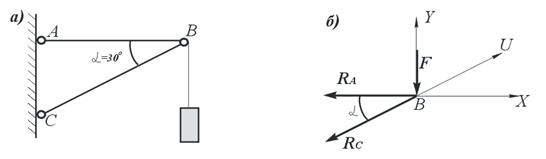 Задача 2. Определить опорные реакции для балки, изображенной на рисунке. Дано: F = 2,4 кН, M = 12 кН∙м, q = 0,6 кН/м, a = 60°.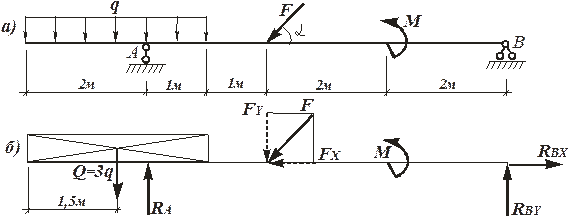 Задача 3.Тело движется прямолинейно. График зависимости vx(t) представлен на рисунке. Постройте график зависимости а(t).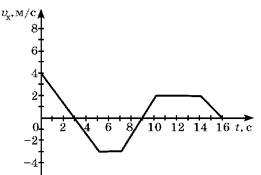 Задача 4. Материальная точка массы m = 5 кг движется вдоль оси х под действием силы F = 10(x + 2)3 (H). В начальный момент она имела скорость v0 = 4 м/с и координату x0 = 0. Найти уравнение движения точки, момент времени, когда скорость точки увеличится в 2 раза, а также путь, который она пройдет за это время.6.3. Методические материалы, определяющие процедуры оцениванияПеречень основной и дополнительной учебной литературы, необходимой для освоения дисциплины8. Перечень ресурсов информационно-телекоммуникационной сети «Интернет» (далее сеть-Интернет), необходимых для освоения дисциплины1) Электронная информационно-образовательная среда «Moodle»: http://moodle.nfygu.ru/9. Описание материально-технической базы, необходимой для осуществления образовательного процесса по дисциплине10. Перечень информационных технологий, используемых при осуществлении образовательного процесса по дисциплине, включая перечень программного обеспечения и информационных справочных систем 10.1. Перечень информационных технологий, используемых при осуществлении образовательного процесса по дисциплинеПри осуществлении образовательного процесса по дисциплине используются следующие информационные технологии:использование на занятиях электронных изданий (чтение лекций с использованием слайд-презентаций, электронного учебного пособия), видео- и аудиоматериалов (через Интернет);организация взаимодействия с обучающимися посредством электронной почты и СДО Moodle.10.2. Перечень программного обеспечения- MS WORD, MS PowerPoint.10.3. Перечень информационных справочных системНе используются.ЛИСТ АКТУАЛИЗАЦИИ РАБОЧЕЙ ПРОГРАММЫ ДИСЦИПЛИНЫБ1.О.19.01 Теоретическая механикаВ таблице указывается только характер изменений (например, изменение темы, списка источников по теме или темам, средств промежуточного контроля) с указанием пунктов рабочей программы. Само содержание изменений оформляется приложением по сквозной нумерации.Краткое содержание дисциплины: Статика несвободного абсолютно твердого тела. Частные виды силовых систем. Система сходящихся сил. Система параллельных сил. Система сил, расположенных в одной плоскости. Система сочленённых тел. Расчёт ферм. Статически определимые и статически неопределимые конструкции. Объёмные и поверхностные силы. Центр параллельных сил. Центр тяжести тела. Методы определения положения центра тяжести. Распределённая нагрузка. Трение. Сила трения при покое и при скольжении. Трение качения. Равновесие тел при наличии трения. Кинематика точки. Основные понятия и задачи кинематики. Способы задания движения точки. Траектория, скорость и ускорение точки. Вычисление кинематических характеристик точки при различных способах задания её движения. Кинематика твёрдого тела. Основные задачи кинематики твёрдого тела. Простейшие движения твёрдого тела. Распределение скоростей и ускорений точек тела при его простейших движениях. Плоскопараллельное движение твёрдого тела. Распределение скоростей точек плоской фигуры. Мгновенный центр скоростей. Способы определения положения мгновенного центра скоростей и его использование для определения скоростей точек плоской фигуры. Распределение ускорений точек плоской фигуры. Способы определения ускорений точек плоской фигуры. Сферическое движение твёрдого тела. Углы Эйлера. Движение свободного твёрдого тела.Сложное движение точки. Основные понятия и определения. Формулы Пуассона. Абсолютная и относительная производные вектора. Теорема сложения скоростей при сложном движении точки. Теорема сложения ускорений при сложном движении точки (теорема Кориолиса). Динамика материальной точки. Основы теории колебаний. Основные понятия динамики. Законы Ньютона. Дифференциальные уравнения движения материальной точки. Различные формы записи дифференциальных уравнений движения точки. Движение материальной точки под действием восстанавливающей силы. Влияние постоянной силы на свободные колебания точки. Движение точки под действием восстанавливающей силы и силы сопротивления, пропорциональной первой степени скорости. Вынужденные колебания. Общие теоремы динамики. Динамика абсолютно твёрдого тела. Механическая система. Дифференциальные уравнения движения точек механической системы. Основные свойства внутренних сил. Теорема об изменении количества движения механической системы. Центр масс механической системы. Теорема о движении центра масс. Теорема об изменении кинетического момента механической системы относительно неподвижного центра и неподвижной оси. Теорема об изменении кинетического момента относительно центра масс механической системы. Работа и мощность силы. Потенциальная и кинетическая энергии. Теорема об изменении кинетической энергии механической системы. Вычисление основных динамических величин. Моменты инерции. Теорема о моментах инерции относительно параллельных осей. Главные оси инерции. Дифференциальные уравнения поступательного, вращательного и плоскопараллельного движений абсолютно твёрдого тела. Вычисление кинетической энергии тела в указанных движениях. Наименование категории (группы) компетенцийПланируемые результаты освоения программы (код и содержание компетенции)Индикаторы достижения компетенцийПланируемые результаты обучения по дисциплинеОценочные средстваТеоретическая фундаментальная подготовкаОПК 1Способен решать задачи профессиональной деятельности на основе использования теоретических и практических основ естественных и технических наук, а также математического аппарата.ОПК-1.1 Знает основы математики, физики, вычислительной техники и программирования ОПК 1.2Умеет решать стандартные профессиональные задачи с применением естественнонаучных и общеинженерных знаний, методов математического анализа и моделирования.ОПК 1.4Знает основные информационные ресурсы, содержащие сведения о технологических решениях в подъемно-транспортных, строительных, дорожных средств и ОборудованияОПК 1.5Знает типы задач профессиональной деятельности в сфере подъемно-транспортных, строительных, дорожных средств и оборудования. Имеет навыки (начального уровня) формулирования и аргументирования выводов при составлении и защите отчета по практике на основе анализа информации, полученной в ходе выполнения учебной задачи с использованием фундаментальных законов, описывающих изучаемый процесс или явлениеОПК 1.6Имеет навыки решения профессиональных задач с помощью математического аппарата векторной алгебры и аналитической геометрииОПК 1.7Знает основные термины и понятия исторической науки Имеет навыки (основного уровня) аргументированного изложения выводов и оценок на основе изученной учебной и дополнительной литературы с использованием исторической терминологии.Знать:- основные принципы, положения и гипотезы сопротивления материалов, методы и практические приемы расчета стержней, плоских и объемных конструкций при различных силовых, деформационных и температурных воздействиях;Уметь:- грамотно составлять расчетные схемы, ставить граничные условия в двух- и трехмерных задачах, определять теоретически и экспериментально внутренние усилия, напряжения, деформации и перемещения в стержнях, пластинах и объемных элементах строительных конструкций;Владеть (методиками):- методами определения напряженно-деформированного состояния стержней, плоских и пространственных элементов конструкций при различных воздействиях с помощью теоретических методов с использованием современной вычислительной техники, готовых программ;- методами анализа напряженно-деформированного состояния элементов конструкций, использования теорий прочности, выбора конструкционных материалов и форм, обеспечивающих требуемые показатели надежности, безопасности, экономичности и эффективности сооружений;Владеть практическими навыками:- основными методами, способами и средствами получения, хранения, переработки информации, навыками работы с компьютером как средством управления информациейКонспект, Эпюры,Тестовая проверкаИндексНаименование дисциплины (модуля), практикиСеместр изученияИндексы и наименования учебных дисциплин (модулей), практикИндексы и наименования учебных дисциплин (модулей), практикИндексНаименование дисциплины (модуля), практикиСеместр изученияна которые опирается содержание данной дисциплины (модуля)для которых содержание данной дисциплины (модуля) выступает опоройБ1.О.19.01Теоретическая механика2-3Б1.О.14 МатематикаБ1.О.15 ФизикаБ1.О.20 Сопротивление материаловКод и название дисциплины по учебному плануБ1.О.19.01 Теоретическая механикаБ1.О.19.01 Теоретическая механикаКурс изучения11Семестр(ы) изучения22Форма промежуточной аттестации (зачет/экзамен)ЗачетЗачетРГР, контрольная, семестр выполнения --Трудоемкость (в ЗЕТ)22Трудоемкость (в часах) (сумма строк №1,2,3), в т.ч.:7272№1. Контактная работа обучающихся с преподавателем (КР), в часах:Объем аудиторной работы,в часахВ т.ч. с применением ДОТ или ЭО, в часахОбъем работы (в часах) (1.1.+1.2.+1.3.):30-1.1. Занятия лекционного типа (лекции)14-1.2. Занятия семинарского типа, всего, в т.ч.:--- семинары (практические занятия, коллоквиумы и т.п.)в том числе в форме практической подготовки146-- лабораторные работы--- практикумы--1.3. КСР (контроль самостоятельной работы, консультации)2-№2. Самостоятельная работа обучающихся (СРС) (в часах)4242№3. Количество часов на экзамен (при наличии экзамена в учебном плане)--Код и название дисциплины по учебному плануБ1.О.19.01 Теоретическая механикаБ1.О.19.01 Теоретическая механикаКурс изучения22Семестр(ы) изучения33Форма промежуточной аттестации (зачет/экзамен)ЭкзаменЭкзаменРГР, контрольная, семестр выполнения--Трудоемкость (в ЗЕТ)33Трудоемкость (в часах) (сумма строк №1,2,3), в т.ч.:108108№1. Контактная работа обучающихся с преподавателем (КР), в часах:Объем аудиторной работы,в часахВ т.ч. с применением ДОТ или ЭО, в часахОбъем работы (в часах) (1.1.+1.2.+1.3.):36-1.1. Занятия лекционного типа (лекции)17-1.2. Занятия семинарского типа, всего, в т.ч.:--- семинары (практические занятия, коллоквиумы и т.п.)в том числе в форме практической подготовки178-- лабораторные работы--- практикумы--1.3. КСР (контроль самостоятельной работы, консультации)2-№2. Самостоятельная работа обучающихся (СРС) (в часах)4545№3. Количество часов на экзамен (при наличии экзамена в учебном плане)2727РазделВсего часовКонтактная работа, в часахКонтактная работа, в часахКонтактная работа, в часахКонтактная работа, в часахКонтактная работа, в часахКонтактная работа, в часахКонтактная работа, в часахКонтактная работа, в часахКонтактная работа, в часахЧасы СРСРазделВсего часовЛекции(в форме практической подготовки)из них с применением ЭО и ДОТСеминары (в форме практической подготовки)из них с применением ЭО и ДОТЛабораторные работы(в форме практической подготовки)из них с применением ЭО и ДОТПрактикумы(в форме практической подготовки)из них с применением ЭО и ДОТКСР (консультации)Часы СРСВведение в механику(тема1)1022 (0,5)6Система сходящихся сил (тема 2)1022 (0,5)6Плоская произвольная система сил.(тема 3-4)1022 (1)6Пространственная система сил. (тема 5)1022 (1)6Расчет плоской фермы(тема 6)1022 (1)6Равновесие тела с учетом сил трения (тема 7)1122 (1)16Центр тяжести твердого тела (тема 8)1122 (1)16Всего часов721414 (6)242РазделВсего часовКонтактная работа, в часахКонтактная работа, в часахКонтактная работа, в часахКонтактная работа, в часахКонтактная работа, в часахКонтактная работа, в часахКонтактная работа, в часахКонтактная работа, в часахКонтактная работа, в часахЧасы СРСРазделВсего часовЛекции(в форме практической подготовки)из них с применением ЭО и ДОТСеминары (в форме практической подготовки)из них с применением ЭО и ДОТЛабораторные работы(в форме практической подготовки)из них с применением ЭО и ДОТПрактикумы(в форме практической подготовки)из них с применением ЭО и ДОТКСР (консультации)Часы СРСКинематика материальной точки (тема 1)922 (1)5Простейшие движения твердого тела (тема 2)922 (1)5Сложное движение твердого тела (Тема 3)922 (1)5Сложное движение твердого тела (Тема 4)1022 (1)6Плоскопараллельное движение твердого тела (тема 5)1022 (1)6Динамика материальной точки(тема 6)1022 (1)6Динамика механической системы (тема 7-8)1333 (1)16Аналитическая механика (тема 9-10)1122 (1)16экзамен2727Всего часов811717 (8)245№Наименование раздела (темы) дисциплиныВид СРСТрудо-емкость (в часах)Формы и методы контроля1Введение в механику(тема1)Подготовка к практическому занятию 6Анализ теоретического материала, выполнение практических заданий, 2Система сходящихся сил (тема 2)Подготовка к практическому занятию 6Анализ теоретического материала, выполнение практических заданий, 3Плоская произвольная система сил.(тема 3-4)Подготовка к практическому занятию Выполнение РГР Задача 16Анализ теоретического материала, выполнение практических заданий, Решение РГР (внеауд.СРС) Решение задач (ауд.СРС)4Пространственная система сил. (тема 5)Подготовка к практическому занятию 6Анализ теоретического материала, выполнение практических заданий, задач (ауд.СРС)5Расчет плоской фермы(тема 6)Подготовка к практическому занятию Выполнение РГР Задача 26Анализ теоретического материала, выполнение практических заданий.Решение РГР (внеауд.СРС)6Равновесие тела с учетом сил трения (тема 7)Подготовка к практическому занятию 6Анализ теоретического материала, выполнение практических заданий.Решение РГР (внеауд.СРС)7Центр тяжести (тема 8)Подготовка к практическому занятию Выполнение аттестационной работы6Анализ теоретического материала, выполнение практических заданий.Тестирование (ауд.СРС)Всего часов421Кинематика материальной точки (тема 1)Подготовка к практическому занятию 5Анализ теоретического материала, выполнение практических заданий, 2Простейшие движения твердого тела (тема 2)Подготовка к практическому занятию Выполнение РГР Задача 35Анализ теоретического материала, выполнение практических заданий, Решение РГР (внеауд.СРС)3Сложное движение твердого тела (Тема 3)Подготовка к практическому занятию 5Анализ теоретического материала, выполнение практических заданий, Решение задач (ауд.СРС)4Сложное движение твердого тела (Тема 4)Подготовка к практическому занятию Выполнение аттестационной работы6Анализ теоретического материала, выполнение практических заданий, задач (ауд.СРС)Тестирование5Плоскопараллельное движение твердого тела (тема 5)Подготовка к практическому занятию 6Анализ теоретического материала, выполнение практических заданий.6Динамика материальной точки(тема 6)Подготовка к практическому занятию Выполнение РГР Задача 46Анализ теоретического материала, выполнение практических заданий. Решение РГР (внеауд.СРС)7Динамика механической системы (тема 7-8)Подготовка к практическому занятию Выполнение аттестационной работы6Анализ теоретического материала, выполнение практических заданий.Тестирование (ауд.СРС)8Аналитическая механика (тема 9-10)Аналитическая механика (тема 9-10)6Всего часов45Вид заданияКоличество ТЗКоличество предполагаемых ответовЗадания закрытой структуры9912 семестр2 семестр№Вид выполняемой учебной работы (контролирующие материалы)Количество баллов (min)Количество баллов (max)Примечание№Испытания / Формы СРСКоличество баллов (min)Количество баллов (max)Примечание1Конспект 10б15бзнание теории;выполнение практического заданияПрактическое занятие15б30б2Тесты15б25бтестирование3Решение задач20б30бв письменном виде, индивидуальные заданияИтого:60100№Вид выполняемой учебной работы (контролирующие материалы)Количество баллов (min)Количество баллов (max)Примечание№Испытания / Формы СРСКоличество баллов (min)Количество баллов (max)Примечание1Практическое занятие 15б.16ПЗх0.5=8б.знание теории;выполнение практического задания2Аттестационная работа (3АР)15б.5б.х2=10б.12х1=12б.тестирование3Решение задач15б.10х4=40б.в письменном виде, индивидуальные заданияИтого:4570Коды оцениваемых компетенцийИндикаторы достижения компетенцийПоказатель оценивания  (по п.1.2.РПД)Шкалы оценивания уровня сформированности      компетенций/элементов компетенцийШкалы оценивания уровня сформированности      компетенций/элементов компетенцийШкалы оценивания уровня сформированности      компетенций/элементов компетенцийКоды оцениваемых компетенцийИндикаторы достижения компетенцийПоказатель оценивания  (по п.1.2.РПД)Уровни освоенияКритерии оценивания(дескрипторы) ОценкаОПК-1Способен решать задачи профессиональной деятельности на основе использования теоретических и практических основ естественных и технических наук, а также математического аппаратаОПК-1.1 Знает основы математики, физики, вычислительной техники и программирования.ОПК 1.2Умеет решать стандартные профессиональные задачи с применением естественнонаучных и общеинженерных знаний, методов математического анализа и моделирования.ОПК 1.4Знает основные информационные ресурсы, содержащие сведения о технологических решениях в подъемно-транспортных, строительных, дорожных средств и ОборудованияОПК 1.5Знает типы задач профессиональной деятельности в сфере подъемно-транспортных, строительных, дорожных средств и оборудования. Имеет навыки (начального уровня) формулирования и аргументирования выводов при составлении и защите отчета по практике на основе анализа информации, полученной в ходе выполнения учебной задачи с использованием фундаментальных законов, описывающих изучаемый процесс или явлениеОПК 1.6Имеет навыки решения профессиональных задач с помощью математического аппарата векторной алгебры и аналитической геометрииОПК 1.7Знает основные термины и понятия исторической науки Имеет навыки (основного уровня) аргументированного изложения выводов и оценок на основе изученной учебной и дополнительной литературы с использованием исторической терминологии.Знать:- основные принципы, положения и гипотезы сопротивления материалов, методы и практические приемы расчета стержней, плоских и объемных конструкций при различных силовых, деформационных и температурных воздействиях;Уметь:- грамотно составлять расчетные схемы, ставить граничные условия в двух- и трехмерных задачах, определять теоретически и экспериментально внутренние усилия, напряжения, деформации и перемещения в стержнях, пластинах и объемных элементах строительных конструкций;Владеть (методиками):- методами определения напряженно-деформированного состояния стержней, плоских и пространственных элементов конструкций при различных воздействиях с помощью теоретических методов с использованием современной вычислительной техники, готовых программ;- методами анализа напряженно-деформированного состояния элементов конструкций, использования теорий прочности, выбора конструкционных материалов и форм, обеспечивающих требуемые показатели надежности, безопасности, экономичности и эффективности сооружений;Владеть практическими навыками:- основными методами, способами и средствами получения, хранения, переработки информации, навыками работы с компьютером как средством управления информациейОсвоеноСтудент анализирует ситуации, риски,  уверенно справляется с практическими задачами, знает требования стандартов, знает материал,  увязывает теорию с практикой, не допускает существенных неточностей,  правильно применяет теоретические положения при решении практических вопросов и задачСтудент достаточно уверенно справляется с практическими задачами по курсу,  демонстрирует знания основного программного материала, воспроизводит стандартные расчетов параметров инженерных сетей.  При ответе на вопрос студент может допускать ошибки, но они не носят существенного характераСтудент демонстрирует знания основного программного материала,  может назвать основные технические характеристики инженерных сетей и требования, предъявляемые к ним. При ответе на вопрос студент может допускать ошибки, но они не носят существенного характераСтудент не знает значительной части программного материала, не знает основ планирования в строительстве,  областей применения, допускает существенные ошибкиЗачтеноОПК-1Способен решать задачи профессиональной деятельности на основе использования теоретических и практических основ естественных и технических наук, а также математического аппаратаОПК-1.1 Знает основы математики, физики, вычислительной техники и программирования.ОПК 1.2Умеет решать стандартные профессиональные задачи с применением естественнонаучных и общеинженерных знаний, методов математического анализа и моделирования.ОПК 1.4Знает основные информационные ресурсы, содержащие сведения о технологических решениях в подъемно-транспортных, строительных, дорожных средств и ОборудованияОПК 1.5Знает типы задач профессиональной деятельности в сфере подъемно-транспортных, строительных, дорожных средств и оборудования. Имеет навыки (начального уровня) формулирования и аргументирования выводов при составлении и защите отчета по практике на основе анализа информации, полученной в ходе выполнения учебной задачи с использованием фундаментальных законов, описывающих изучаемый процесс или явлениеОПК 1.6Имеет навыки решения профессиональных задач с помощью математического аппарата векторной алгебры и аналитической геометрииОПК 1.7Знает основные термины и понятия исторической науки Имеет навыки (основного уровня) аргументированного изложения выводов и оценок на основе изученной учебной и дополнительной литературы с использованием исторической терминологии.Знать:- основные принципы, положения и гипотезы сопротивления материалов, методы и практические приемы расчета стержней, плоских и объемных конструкций при различных силовых, деформационных и температурных воздействиях;Уметь:- грамотно составлять расчетные схемы, ставить граничные условия в двух- и трехмерных задачах, определять теоретически и экспериментально внутренние усилия, напряжения, деформации и перемещения в стержнях, пластинах и объемных элементах строительных конструкций;Владеть (методиками):- методами определения напряженно-деформированного состояния стержней, плоских и пространственных элементов конструкций при различных воздействиях с помощью теоретических методов с использованием современной вычислительной техники, готовых программ;- методами анализа напряженно-деформированного состояния элементов конструкций, использования теорий прочности, выбора конструкционных материалов и форм, обеспечивающих требуемые показатели надежности, безопасности, экономичности и эффективности сооружений;Владеть практическими навыками:- основными методами, способами и средствами получения, хранения, переработки информации, навыками работы с компьютером как средством управления информациейНе освоеноСтудент не знает значительной части программного материала, не знает основ планирования в строительстве, областей применения, допускает существенные ошибкиНе зачтеноОПК-1Способен решать задачи профессиональной деятельности на основе использования теоретических и практических основ естественных и технических наук, а также математического аппаратаОПК-1.1 Знает основы математики, физики, вычислительной техники и программирования.ОПК 1.2Умеет решать стандартные профессиональные задачи с применением естественнонаучных и общеинженерных знаний, методов математического анализа и моделирования.ОПК 1.4Знает основные информационные ресурсы, содержащие сведения о технологических решениях в подъемно-транспортных, строительных, дорожных средств и ОборудованияОПК 1.5Знает типы задач профессиональной деятельности в сфере подъемно-транспортных, строительных, дорожных средств и оборудования. Имеет навыки (начального уровня) формулирования и аргументирования выводов при составлении и защите отчета по практике на основе анализа информации, полученной в ходе выполнения учебной задачи с использованием фундаментальных законов, описывающих изучаемый процесс или явлениеОПК 1.6Имеет навыки решения профессиональных задач с помощью математического аппарата векторной алгебры и аналитической геометрииОПК 1.7Знает основные термины и понятия исторической науки Имеет навыки (основного уровня) аргументированного изложения выводов и оценок на основе изученной учебной и дополнительной литературы с использованием исторической терминологии.Знать:- основные принципы, положения и гипотезы сопротивления материалов, методы и практические приемы расчета стержней, плоских и объемных конструкций при различных силовых, деформационных и температурных воздействиях;Уметь:- грамотно составлять расчетные схемы, ставить граничные условия в двух- и трехмерных задачах, определять теоретически и экспериментально внутренние усилия, напряжения, деформации и перемещения в стержнях, пластинах и объемных элементах строительных конструкций;Владеть (методиками):- методами определения напряженно-деформированного состояния стержней, плоских и пространственных элементов конструкций при различных воздействиях с помощью теоретических методов с использованием современной вычислительной техники, готовых программ;- методами анализа напряженно-деформированного состояния элементов конструкций, использования теорий прочности, выбора конструкционных материалов и форм, обеспечивающих требуемые показатели надежности, безопасности, экономичности и эффективности сооружений;Владеть практическими навыками:- основными методами, способами и средствами получения, хранения, переработки информации, навыками работы с компьютером как средством управления информациейКоды оцениваемых компетенцийИндикаторы достижения компетенцийПоказатель оценивания  (по п.1.2.РПД)Шкалы оценивания уровня сформированности      компетенций/элементов компетенцийШкалы оценивания уровня сформированности      компетенций/элементов компетенцийШкалы оценивания уровня сформированности      компетенций/элементов компетенцийКоды оцениваемых компетенцийИндикаторы достижения компетенцийПоказатель оценивания  (по п.1.2.РПД)Уровни освоенияКритерии оценивания(дескрипторы) ОценкаОПК-1Способен решать задачи профессиональной деятельности на основе использования теоретических и практических основ естественных и технических наук, а также математического аппаратаОПК-1.1 Знает основы математики, физики, вычислительной техники и программирования.ОПК 1.2Умеет решать стандартные профессиональные задачи с применением естественнонаучных и общеинженерных знаний, методов математического анализа и моделирования.ОПК 1.4Знает основные информационные ресурсы, содержащие сведения о технологических решениях в подъемно-транспортных, строительных, дорожных средств и ОборудованияОПК 1.5Знает типы задач профессиональной деятельности в сфере подъемно-транспортных, строительных, дорожных средств и оборудования. Имеет навыки (начального уровня) формулирования и аргументирования выводов при составлении и защите отчета по практике на основе анализа информации, полученной в ходе выполнения учебной задачи с использованием фундаментальных законов, описывающих изучаемый процесс или явлениеОПК 1.6Имеет навыки решения профессиональных задач с помощью математического аппарата векторной алгебры и аналитической геометрииОПК 1.7Знает основные термины и понятия исторической науки Имеет навыки (основного уровня) аргументированного изложения выводов и оценок на основе изученной учебной и дополнительной литературы с использованием исторической терминологии.Знать:- основные принципы, положения и гипотезы сопротивления материалов, методы и практические приемы расчета стержней, плоских и объемных конструкций при различных силовых, деформационных и температурных воздействиях;Уметь:- грамотно составлять расчетные схемы, ставить граничные условия в двух- и трехмерных задачах, определять теоретически и экспериментально внутренние усилия, напряжения, деформации и перемещения в стержнях, пластинах и объемных элементах строительных конструкций;Владеть (методиками):- методами определения напряженно-деформированного состояния стержней, плоских и пространственных элементов конструкций при различных воздействиях с помощью теоретических методов с использованием современной вычислительной техники, готовых программ;- методами анализа напряженно-деформированного состояния элементов конструкций, использования теорий прочности, выбора конструкционных материалов и форм, обеспечивающих требуемые показатели надежности, безопасности, экономичности и эффективности сооружений;Владеть практическими навыками:- основными методами, способами и средствами получения, хранения, переработки информации, навыками работы с компьютером как средством управления информациейВысокийДан полный, развернутый ответ на поставленный вопрос, показана совокупность осознанных знаний по дисциплине, доказательно раскрыты основные положения вопросов; в ответе прослеживается четкая структура, логическая последовательность, отражающая сущность раскрываемых понятий, теорий, явлений. Знание по предмету демонстрируется на фоне понимания его в системе данной науки и междисциплинарных связей. Ответ изложен грамотным языком с использованием технической терминологии. Могут быть допущены недочеты в определении понятий, исправленные студентом самостоятельно в процессе ответа. В практическом задании может быть допущена одна ошибка при вычисленииотличноОПК-1Способен решать задачи профессиональной деятельности на основе использования теоретических и практических основ естественных и технических наук, а также математического аппаратаОПК-1.1 Знает основы математики, физики, вычислительной техники и программирования.ОПК 1.2Умеет решать стандартные профессиональные задачи с применением естественнонаучных и общеинженерных знаний, методов математического анализа и моделирования.ОПК 1.4Знает основные информационные ресурсы, содержащие сведения о технологических решениях в подъемно-транспортных, строительных, дорожных средств и ОборудованияОПК 1.5Знает типы задач профессиональной деятельности в сфере подъемно-транспортных, строительных, дорожных средств и оборудования. Имеет навыки (начального уровня) формулирования и аргументирования выводов при составлении и защите отчета по практике на основе анализа информации, полученной в ходе выполнения учебной задачи с использованием фундаментальных законов, описывающих изучаемый процесс или явлениеОПК 1.6Имеет навыки решения профессиональных задач с помощью математического аппарата векторной алгебры и аналитической геометрииОПК 1.7Знает основные термины и понятия исторической науки Имеет навыки (основного уровня) аргументированного изложения выводов и оценок на основе изученной учебной и дополнительной литературы с использованием исторической терминологии.Знать:- основные принципы, положения и гипотезы сопротивления материалов, методы и практические приемы расчета стержней, плоских и объемных конструкций при различных силовых, деформационных и температурных воздействиях;Уметь:- грамотно составлять расчетные схемы, ставить граничные условия в двух- и трехмерных задачах, определять теоретически и экспериментально внутренние усилия, напряжения, деформации и перемещения в стержнях, пластинах и объемных элементах строительных конструкций;Владеть (методиками):- методами определения напряженно-деформированного состояния стержней, плоских и пространственных элементов конструкций при различных воздействиях с помощью теоретических методов с использованием современной вычислительной техники, готовых программ;- методами анализа напряженно-деформированного состояния элементов конструкций, использования теорий прочности, выбора конструкционных материалов и форм, обеспечивающих требуемые показатели надежности, безопасности, экономичности и эффективности сооружений;Владеть практическими навыками:- основными методами, способами и средствами получения, хранения, переработки информации, навыками работы с компьютером как средством управления информациейБазовыйДан полный, развернутый ответ на поставленный вопрос, показано умение выделить существенные и несущественные признаки, причинно-следственные связи. Ответ четко структурирован, логичен, изложен грамотным языком с использованием технической терминологии .. Могут быть допущены 2-3 неточности или незначительные ошибки, исправленные студентом с помощью преподавателя. В практическом задании могут быть допущены 2-3 фактические ошибки.ХорошоОПК-1Способен решать задачи профессиональной деятельности на основе использования теоретических и практических основ естественных и технических наук, а также математического аппаратаОПК-1.1 Знает основы математики, физики, вычислительной техники и программирования.ОПК 1.2Умеет решать стандартные профессиональные задачи с применением естественнонаучных и общеинженерных знаний, методов математического анализа и моделирования.ОПК 1.4Знает основные информационные ресурсы, содержащие сведения о технологических решениях в подъемно-транспортных, строительных, дорожных средств и ОборудованияОПК 1.5Знает типы задач профессиональной деятельности в сфере подъемно-транспортных, строительных, дорожных средств и оборудования. Имеет навыки (начального уровня) формулирования и аргументирования выводов при составлении и защите отчета по практике на основе анализа информации, полученной в ходе выполнения учебной задачи с использованием фундаментальных законов, описывающих изучаемый процесс или явлениеОПК 1.6Имеет навыки решения профессиональных задач с помощью математического аппарата векторной алгебры и аналитической геометрииОПК 1.7Знает основные термины и понятия исторической науки Имеет навыки (основного уровня) аргументированного изложения выводов и оценок на основе изученной учебной и дополнительной литературы с использованием исторической терминологии.Знать:- основные принципы, положения и гипотезы сопротивления материалов, методы и практические приемы расчета стержней, плоских и объемных конструкций при различных силовых, деформационных и температурных воздействиях;Уметь:- грамотно составлять расчетные схемы, ставить граничные условия в двух- и трехмерных задачах, определять теоретически и экспериментально внутренние усилия, напряжения, деформации и перемещения в стержнях, пластинах и объемных элементах строительных конструкций;Владеть (методиками):- методами определения напряженно-деформированного состояния стержней, плоских и пространственных элементов конструкций при различных воздействиях с помощью теоретических методов с использованием современной вычислительной техники, готовых программ;- методами анализа напряженно-деформированного состояния элементов конструкций, использования теорий прочности, выбора конструкционных материалов и форм, обеспечивающих требуемые показатели надежности, безопасности, экономичности и эффективности сооружений;Владеть практическими навыками:- основными методами, способами и средствами получения, хранения, переработки информации, навыками работы с компьютером как средством управления информациейМини-мальныйДан недостаточно полный и недостаточно развернутый ответ. Логика и последовательность изложения имеют нарушения. Допущены ошибки в раскрытии понятий, употреблении терминов. Студент не способен самостоятельно выделить существенные и несущественные признаки и причинно-следственные связи. В ответе отсутствуют выводы. Умение раскрыть значение обобщенных знаний не показано. Плохое владение техническими терминами. В практическом задании могут быть допущены 4-5 фактических ошибок.удовлетво-рительноОПК-1Способен решать задачи профессиональной деятельности на основе использования теоретических и практических основ естественных и технических наук, а также математического аппаратаОПК-1.1 Знает основы математики, физики, вычислительной техники и программирования.ОПК 1.2Умеет решать стандартные профессиональные задачи с применением естественнонаучных и общеинженерных знаний, методов математического анализа и моделирования.ОПК 1.4Знает основные информационные ресурсы, содержащие сведения о технологических решениях в подъемно-транспортных, строительных, дорожных средств и ОборудованияОПК 1.5Знает типы задач профессиональной деятельности в сфере подъемно-транспортных, строительных, дорожных средств и оборудования. Имеет навыки (начального уровня) формулирования и аргументирования выводов при составлении и защите отчета по практике на основе анализа информации, полученной в ходе выполнения учебной задачи с использованием фундаментальных законов, описывающих изучаемый процесс или явлениеОПК 1.6Имеет навыки решения профессиональных задач с помощью математического аппарата векторной алгебры и аналитической геометрииОПК 1.7Знает основные термины и понятия исторической науки Имеет навыки (основного уровня) аргументированного изложения выводов и оценок на основе изученной учебной и дополнительной литературы с использованием исторической терминологии.Знать:- основные принципы, положения и гипотезы сопротивления материалов, методы и практические приемы расчета стержней, плоских и объемных конструкций при различных силовых, деформационных и температурных воздействиях;Уметь:- грамотно составлять расчетные схемы, ставить граничные условия в двух- и трехмерных задачах, определять теоретически и экспериментально внутренние усилия, напряжения, деформации и перемещения в стержнях, пластинах и объемных элементах строительных конструкций;Владеть (методиками):- методами определения напряженно-деформированного состояния стержней, плоских и пространственных элементов конструкций при различных воздействиях с помощью теоретических методов с использованием современной вычислительной техники, готовых программ;- методами анализа напряженно-деформированного состояния элементов конструкций, использования теорий прочности, выбора конструкционных материалов и форм, обеспечивающих требуемые показатели надежности, безопасности, экономичности и эффективности сооружений;Владеть практическими навыками:- основными методами, способами и средствами получения, хранения, переработки информации, навыками работы с компьютером как средством управления информациейНе освоеныОтвет представляет собой разрозненные знания с существенными ошибками по вопросу. Присутствуют фрагментарность, нелогичность изложения. Студент не осознает связь обсуждаемого вопроса по билету с другими объектами дисциплины. Отсутствуют выводы, конкретизация и доказательность изложения. Речь неграмотная, терминология не используется. Дополнительные и уточняющие вопросы преподавателя не приводят к коррекции ответа студента. В практическом задании допущено более 5 фактических ошибок.или Ответ на вопрос полностью отсутствуетили Отказ от ответанеудовлетворительноХарактеристики процедурыВид процедуры Зачет/экзаменЦель процедурывыявить степень сформированной компетенции  ОПК-1.1, ОПК-1.2, ОПК-1.4, ОПК-1.5, ОПК-1.6, ОПК-1.7Локальные акты вуза, регламентирующие проведение процедурыПоложение о проведении текущего контроля успеваемости и промежуточной аттестации обучающихся СВФУ, версия 3.0, утверждено ректором СВФУ 19.02.2019 г.Положение о балльно-рейтинговой системе в СВФУ,версия 4.0, утверждено 21.02.2018 г.Субъекты, на которых направлена процедураСтуденты 2-3 курса бакалавриатаПериод проведения процедурыЛетняя и зимняя экзаменационная сессияТребования к помещениям и материально-техническим средствам -Требования к банку оценочных средств-Описание проведения процедурыЭкзамен принимается в устной форме по билетам. Экзаменационный билет по дисциплине включает два теоретических вопроса и практическое задание. Время на подготовку – 1 астрономический час. Зачет принимается в устной форме, включает в себя один вопрос и одно практическое задание. Время на подготовку – 1 астрономический час. Шкалы оценивания результатов Шкала оценивания результатов приведена в п.6.2. РПД.Результаты процедурыВ результате сдачи всех заданий для СРС студенту необходимо набрать 45 баллов, чтобы быть допущенным к экзамену. В результате сдачи всех заданий для СРС студенту необходимо набрать 60 баллов, чтобы получить зачет.№Автор, название, место издания, издательство, год издания учебной литературы, вид и характеристика иных информационных ресурсовНаличие грифа, вид грифаБиблиотека ТИ (ф) СВФУ, кол-во экземпляровЭлектронные издания: точка доступа к ресурсу (наименование ЭБС, ЭБ СВФУ)Количество студентовОсновная литератураОсновная литератураОсновная литератураОсновная литератураОсновная литература1Мишов Е.А. Теоретическая механика. Учебник. Академия, 2011, 318с45-182Козинцева С.В. Теоретическая механика. [Электронный ресурс]: учебное пособие/ Козинцева С.В., Сусин М.Н.— Электрон. текстовые данные. — Саратов: Ай Пи Эр Медиа, 2012. — 152 c-http://www.iprbookshop.ru/728.— ЭБС «IPRbooks», по паролюhttp://www.iprbookshop.ru/728.html183Красюк А.М. Сборник заданий для расчетно-графических работ по теоретической механике [Электронный ресурс]: учебное пособие/ Красюк А.М., Рыков А.А.— Электрон. текстовые данные. — Новосибирск: Новосибирский государственный технический университет, 2013. — 164 chttp://www.iprbookshop.ru/45433.— ЭБС «IPRbooks», по паролюhttp://www.iprbookshop.ru/45433.htmlДополнительная литератураДополнительная литератураДополнительная литератураДополнительная литератураДополнительная литература1Горбач Н.И. Теоретическая механика. Динамика. Учебное пособие. Минск. Книжный дом, 2004-192с.10182.Эрдеди А.А.,Эрдеди Н.А. Теоретическая механика. Учебное пособие. Москва. Дрофа, 20103Павленко Ю.Г. Задачи по теоретической механике. Учебное пособие. ФИЗМАТЛИТ,20031518№ п/пВиды учебных занятий*Наименование аудиторий, кабинетов, лабораторий  и пр.Перечень оборудования 1.Лекционные занятияМультимедийный кабинет каб.106ноутбук, мультимедийный проектор2.Подготовка к СРСКабинет для СРС  502Компьютер, доступ к интернетуУчебный годВнесенные измененияПреподаватель (ФИО)Протокол заседания выпускающей кафедры (дата, номер), ФИО зав. кафедрой, подпись